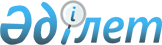 Абай аудандық мәслихатының 2014 жылғы 23 желтоқсандағы 37 сессиясының № 37/387 "2015-2017 жылдарға арналған аудандық бюджет туралы" шешіміне өзгерістер енгізу туралы
					
			Мерзімі біткен
			
			
		
					Қарағанды облысы Абай аудандық мәслихатының 2015 жылғы 4 желтоқсандағы 48 сессиясының № 48/530 шешімі. Қарағанды облысының Әділет департаментінде 2015 жылғы 10 желтоқсанда № 3548 болып тіркелді. Қолданылу мерзімінің өтуіне байланысты өз әрекетін тоқтатты      Қазақстан Республикасының 2008 жылғы 4 желтоқсандағы Бюджет кодексіне, Қазақстан Республикасының 2001 жылғы 23 қаңтардағы "Қазақстан Республикасындағы жергілікті мемлекеттік басқару және өзін-өзі басқару туралы" Заңына сәйкес, Абай аудандық мәслихаты ШЕШІМ ЕТТІ:

      1. Абай аудандық мәслихатының 2014 жылғы 23 желтоқсандағы 37 сессиясының № 37/387 "2015-2017 жылдарға арналған аудандық бюджет туралы" шешіміне (нормативтік құқықтық актілерді мемлекеттік тіркеу Тізілімінде № 2909 болып тіркелген, 2015 жылғы 17 қаңтардағы № 2 (4057) "Абай-Ақиқат" аудандық газетінде жарияланған), келесі өзгерістер енгізілсін:

       1 тармақ келесі редакцияда мазмұндалсын:

      "1. 2015-2017 жылдарға арналған аудандық бюджет 1, 2 және 3 қосымшаларға сәйкес, оның ішінде 2015 жылға келесі көлемдерде бекітілсін:

      1) кірістер – 4 030 120 мың теңге, оның ішінде:

      салықтық түсімдер – 1 410 117 мың теңге;

      салықтық емес түсімдер – 14 742 мың теңге;

      негізгі капиталды сатудан түсетін түсімдер – 23 376 мың теңге;

      трансферттердің түсімдері – 2 581 885 мың теңге;

      2) шығындар – 4 044 710 мың теңге;

      3) таза бюджеттік кредиттер – 28 624 мың теңге:

      бюджеттік кредиттер – 35 641 мың теңге;

      бюджеттік кредиттерді өтеу – 7 017 мың теңге; 

      4) қаржылық активтерімен операциялар бойынша сальдо – 14 700 мың теңге, оның ішінде: 

      қаржы активтерін сатып алу – 14 700 мың теңге;

      мемлекеттің қаржы активтерін сатудан түсетін түсімдер – 0 мың теңге;

      5) бюджет тапшылығы (профициті) – алу 57 914 мың теңге;

      6) бюджет тапшылығын қаржыландыру (профицитін пайдалану) – 57 914 мың теңге:

      қарыздар түсімдері – 35 641 мың теңге;

      қарыздарды өтеу – 7 018 мың теңге;

      бюджет қаражаттарының пайдаланатын қалдықтары – 29 291 мың теңге.";

      6 тармақ келесі редакцияда мазмұндалсын:

      "6. Ауданның жергілікті атқарушы органының резерві 7 034 мың теңге сомасында бекітілсін."; 

      көрсетілген шешімге 1, 4 қосымшалар осы шешімге 1, 2 қосымшаларға сәйкес жаңа редакцияда мазмұндалсын.

      2. Осы шешім 2015 жылдың 1 қаңтарынан бастап қолданысқа енгізіледі.

      

       

      КЕЛІСІЛДІ:   

      "Абай ауданының экономика   

      және қаржы бөлімі" мемлекеттік   

      мекемесінің басшысы

      Б. Муталяпова

      2015 жылғы 4 желтоқсан

      

      

 2015 жылға арналған аудандық бюджет 2015 жылға арналған нысаналы трансферттер және бюджеттік кредиттер
					© 2012. Қазақстан Республикасы Әділет министрлігінің «Қазақстан Республикасының Заңнама және құқықтық ақпарат институты» ШЖҚ РМК
				Сессия төрағасы

Е. Тынғышев

Абай аудандық

мәслихаттың хатшысы

Б. Цай

Абай аудандық мәслихатының

48 сессиясының

2015 жылғы 4 желтоқсандағы

№ 48/530 шешіміне

1 қосымша 

Абай аудандық мәслихатының

37 сессиясының

2014 жылғы 23 желтоқсандағы

№ 37/387 шешіміне

1 қосымша 

Санаты

 

Санаты

 

Санаты

 

Санаты

 

Сома (мың теңге)

 

Сыныбы

 

Сыныбы

 

Сыныбы

 

Сома (мың теңге)

 

Ішкі сыныбы

 

Ішкі сыныбы

 

Сома (мың теңге)

 

Атауы

 

Сома (мың теңге)

 

1

 

2

 

3

 

4

 

5

 

І. Кірістер

 

4 030 120

 

1

 

Салықтық түсімдер

 

1 410 117

 

01

 

Табыс салығы

 

437 158

 

2

 

Жеке табыс салығы

 

437 158

 

03

 

Әлеуметтік салық

 

424 798

 

1

 

Әлеуметтік салық

 

424 798

 

04

 

Меншікке салынатын салықтар

 

479 324

 

1

 

Мүлікке салынатын салықтар

 

227 188

 

3

 

Жер салығы

 

174 202

 

4

 

Көлік құралдарына салынатын салық

 

74 944

 

5

 

Бірыңғай жер салығы

 

2 990

 

05

 

Тауарларға, жұмыстарға және қызметтерге салынатын ішкі салықтар

 

56 175

 

2

 

Акциздер

 

2 510

 

3

 

Табиғи және басқа ресурстарды пайдаланғаны үшін түсетін түсімдер

 

16 511

 

4

 

Кәсіпкерлік және кәсіби қызметті жүргізгені үшін алынатын алымдар

 

37 022

 

5

 

Ойын бизнесіне салық

 

132

 

07

 

Басқа да салықтар

 

143

 

1

 

Басқа да салықтар

 

143

 

08

 

Заңдық маңызы бар әрекеттерді жасағаны және (немесе) оған уәкілеттігі бар мемлекеттік органдар немесе лауазымды адамдар құжаттар бергені үшін алынатын міндетті төлемдер

 

12 519

 

1

 

Мемлекеттік баж

 

12 519

 

2

 

Салықтық емес түсімдер

 

14 742

 

01

 

Мемлекеттік меншіктен түсетін кірістер

 

11 419

 

1

 

Мемлекеттік кәсіпорындардың таза кірісі бөлігінің түсімдері

 

730

 

5

 

Мемлекет меншігіндегі мүлікті жалға беруден түсетін кірістер

 

10 689

 

06

 

Басқа да салықтық емес түсімдер

 

3 323

 

1

 

Басқа да салықтық емес түсімдер

 

3 323

 

3

 

Негізгі капиталды сатудан түсетін түсімдер

 

23 376

 

01

 

Мемлекеттік мекемелерге бекітілген мемлекеттік мүлікті сату

 

9 376

 

1

 

Мемлекеттік мекемелерге бекітілген мемлекеттік мүлікті сату

 

9 376

 

03

 

Жерді және материалдық емес активтерді сату

 

14 000

 

1 

 

Жерді сату

 

13 600

 

2 

 

Материалдық емес активтерді сату

 

400

 

4

 

Трансферттердің түсімдері

 

2 581 885

 

02

 

Мемлекеттік басқарудың жоғары тұрған органдарынан түсетін трансферттер

 

2 581 885

 

2

 

Облыстық бюджеттен түсетін трансферттер

 

2 581 885

 

Функционалдық топ

 

Функционалдық топ

 

Функционалдық топ

 

Функционалдық топ

 

Функционалдық топ

 

Сома (мың теңге)

 

Кіші функция

 

Кіші функция

 

Кіші функция

 

Кіші функция

 

Сома (мың теңге)

 

Бюджеттік бағдарламалардың әкімшісі

 

Бюджеттік бағдарламалардың әкімшісі

 

Бюджеттік бағдарламалардың әкімшісі

 

Сома (мың теңге)

 

Бағдарлама

 

Бағдарлама

 

Сома (мың теңге)

 

1

 

2

 

3

 

4

 

5

 

6

 

ІІ. Шығындар

 

4 044 710

 

01

 

Жалпы сипаттағы мемлекеттік қызметтер

 

363 349

 

1

 

Мемлекеттік басқарудың жалпы функцияларын орындайтын өкілді, атқарушы және басқа органдар

 

276 051

 

112

 

Аудан (облыстық маңызы бар қала) мәслихатының аппараты

 

15 374

 

001

 

Аудан (облыстық маңызы бар қала) мәслихатының қызметін қамтамасыз ету жөніндегі қызметтер

 

15 374

 

122

 

Аудан (облыстық маңызы бар қала) әкімінің аппараты

 

77 148

 

001

 

Аудан (облыстық маңызы бар қала) әкімінің қызметін қамтамасыз ету жөніндегі қызметтер

 

76 467

 

003

 

Мемлекеттік органның күрделі шығыстары

 

681

 

123

 

Қаладағы аудан, аудандық маңызы бар қала, кент, ауыл, ауылдық округ әкімінің аппараты

 

183 529

 

001

 

Қаладағы аудан, аудандық маңызы бар қала, кент, ауыл, ауылдық округ әкімінің қызметін қамтамасыз ету жөніндегі қызметтер

 

183 139

 

022

 

Мемлекеттік органның күрделі шығыстары

 

390

 

2

 

Қаржылық қызмет 

 

16 076

 

459

 

Ауданның (облыстық маңызы бар қаланың ) экономика және қаржы бөлімі

 

1 628

 

003

 

Салық салу мақсатында мүлікті бағалауды жүргізу 

 

1 500

 

010

 

Жекешелендіру, коммуналдық меншікті басқару, жекешелендіруден кейінгі қызмет және осыған байланысты дауларды реттеу

 

128

 

489

 

Ауданның (облыстық маңызы бар қаланың) мемлекеттік активтер және сатып алу бөлімі

 

14 448

 

001

 

Жергілікті деңгейде мемлекеттік активтер мен сатып алуды басқару саласындағы мемлекеттік саясатты іске асыру жөніндегі қызметтер

 

6 902 

 

003

 

Мемлекеттік органның күрделі шығыстары

 

291

 

004

 

Салық салу мақсатында мүлікті бағалауды жүргізу

 

750

 

005

 

Жекешелендіру, коммуналдық меншікті басқару, жекешелендіруден кейінгі қызмет және осыған байланысты дауларды реттеу

 

6 505

 

9

 

Жалпы сипаттағы өзге де мемлекеттік қызметтер

 

71 222

 

459

 

Ауданның (облыстық маңызы бар қаланың) экономика және қаржы бөлімі

 

22 434

 

001

 

Ауданның (облыстық маңызы бар қаланың) экономикалық саясатты қалыптастыру мен дамыту, мемлекеттік жоспарлау, бюджеттік атқару және коммуналдық меншігін басқару саласындағы мемлекеттік саясатты іске асыру жөніндегі қызметтер

 

22 054

 

015

 

Мемлекеттік органның күрделі шығыстары

 

380

 

486

 

Ауданның (облыстық маңызы бар қаланың) жер қатынастары, сәулет және қала құрылысы бөлімі

 

17 231

 

001

 

Жергілікті деңгейде жер қатынастары, сәулет және қала құрылысын реттеу саласындағы мемлекеттік саясатты іске асыру жөніндегі қызметтер

 

17 231

 

492

 

Ауданның (облыстық маңызы бар қаланың) тұрғын үй-коммуналдық шаруашылығы, жолаушылар көлігі, автомобиль жолдары және тұрғын үй инспекциясы бөлімі

 

21 883

 

001

 

Жергілікті деңгейде тұрғын үй-коммуналдық шаруашылық, жолаушылар көлігі, автомобиль жолдары және тұрғын үй инспекциясы саласындағы мемлекеттік саясатты іске асыру жөніндегі қызметтер

 

21 883

 

494

 

Ауданның (облыстық маңызы бар қаланың) кәсіпкерлік және өнеркәсіп бөлімі

 

9 674

 

001

 

Жергілікті деңгейде кәсіпкерлікті және өнеркәсіпті дамыту саласындағы мемлекеттік саясатты іске асыру жөніндегі қызметтер

 

9 674

 

02

 

Қорғаныс

 

6 645

 

1

 

Әскери мұқтаждар

 

6 020

 

122

 

Аудан (облыстық маңызы бар қала) әкімінің аппараты

 

6 020

 

005

 

Жалпыға бірдей әскери міндетті атқару шеңберіндегі іс-шаралар

 

6 020

 

2

 

Төтенше жағдайлар жөніндегі жұмыстарды ұйымдастыру

 

625

 

122

 

Аудан (облыстық маңызы бар қала) әкімінің аппараты

 

625

 

006

 

Аудан (облыстық маңызы бар қала) ауқымындағы төтенше жағдайлардың алдын алу және оларды жою

 

460

 

007

 

Аудандық (қалалық) ауқымдағы дала өрттерінің, сондай-ақ мемлекеттік өртке қарсы қызмет органдары құрылмаған елді мекендерде өрттердің алдын алу және оларды сөндіру жөніндегі іс-шаралар

 

165

 

03

 

Қоғамдық тәртіп, қауіпсіздік, құқықтық, сот, қылмыстық-атқару қызметі

 

3 930

 

9

 

Қоғамдық тәртіп және қауіпсіздік саласындағы өзге де қызметтер

 

3 930

 

492

 

Ауданның (облыстық маңызы бар қаланың) тұрғын үй-коммуналдық шаруашылығы, жолаушылар көлігі, автомобиль жолдары және тұрғын үй инспекциясы бөлімі

 

3 930

 

021

 

Елді мекендерде жол қозғалысы қауіпсіздігін қамтамасыз ету

 

3 930

 

04

 

Білім беру

 

2 331 747

 

1

 

Мектепке дейінгі тәрбие беру және оқыту

 

342 965

 

464

 

Ауданның (облыстық маңызы бар қаланың) білім бөлімі

 

342 965

 

009

 

Мектепке дейінгі тәрбие мен оқыту ұйымдарының қызметін қамтамасыз ету

 

80 144

 

040

 

Мектепке дейінгі білім беру ұйымдарында мемлекеттік білім беру тапсырысын іске асыруға

 

262 821

 

2

 

Бастауыш, негізгі орта және жалпы орта білім беру 

 

1 916 502

 

123

 

Қаладағы аудан, аудандық маңызы бар қала, кент, ауыл, ауылдық округ әкімінің аппараты

 

1 107

 

005

 

Ауылдық жерлерде балаларды мектепке дейін тегін алып баруды және кері алып келуді ұйымдастыру

 

1 107

 

464

 

Ауданның (облыстық маңызы бар қаланың) білім бөлімі

 

1 915 395

 

003

 

Жалпы білім беру

 

1 854 316

 

006

 

Балаларға қосымша білім беру

 

61 079

 

9

 

Білім беру саласындағы өзге де қызметтер

 

72 280

 

464

 

Ауданның (облыстық маңызы бар қаланың) білім бөлімі

 

72 280

 

001

 

Жергілікті деңгейде білім беру саласындағы мемлекеттік саясатты іске асыру жөніндегі қызметтер

 

13 334

 

005

 

Ауданның (облыстық маңызы бар қаланың) мемлекеттік білім беру мекемелер үшін оқулықтар мен оқу-әдістемелік кешендерді сатып алу және жеткізу

 

19 875

 

007

 

Аудандық (қалалық) ауқымдағы мектеп олимпиадаларын және мектептен тыс іс-шараларды өткізу

 

213

 

015

 

Жетім баланы (жетім балаларды) және ата-аналарының қамқорынсыз қалған баланы (балаларды) күтіп-ұстауға қамқоршыларға (қорғаншыларға) ай сайынға ақшалай қаражат төлемі

 

29 294

 

067

 

Ведомстволық бағыныстағы мемлекеттік мекемелерінің және ұйымдарының күрделі шығыстары

 

9 564

 

06

 

Әлеуметтік көмек және әлеуметтік қамсыздандыру

 

214 546

 

2

 

Әлеуметтік көмек

 

170 397

 

451

 

Ауданның (облыстық маңызы бар қаланың) жұмыспен қамту және әлеуметтік бағдарламалар бөлімі

 

170 397

 

002

 

Жұмыспен қамту бағдарламасы

 

18 074

 

004

 

Ауылдық жерлерде тұратын денсаулық сақтау, білім беру, әлеуметтік қамтамасыз ету, мәдениет, спорт және ветеринар мамандарына отын сатып алуға Қазақстан Республикасының заңнамасына сәйкес әлеуметтік көмек көрсету

 

4 239

 

005

 

Мемлекеттік атаулы әлеуметтік көмек

 

2 798

 

006

 

Тұрғын үйге көмек көрсету

 

9 587

 

007

 

Жергілікті өкілетті органдардың шешімі бойынша мұқтаж азаматтардың жекелеген топтарына әлеуметтік көмек

 

14 744

 

010

 

Үйден тәрбиеленіп оқытылатын мүгедек балаларды материалдық қамтамасыз ету

 

375

 

014

 

Мұқтаж азаматтарға үйде әлеуметтік көмек көрсету

 

49 823

 

016 

 

18 жасқа дейінгі балаларға мемлекеттік жәрдемақылар

 

7 119

 

017

 

Мүгедектерді оңалту жеке бағдарламасына сәйкес, мұқтаж мүгедектерді міндетті гигиеналық құралдармен және ымдау тілі мамандарының қызмет көрсетуін, жеке көмекшілермен қамтамасыз ету

 

46 145

 

052

 

Ұлы Отан соғысындағы Жеңістің жетпіс жылдығына арналған іс-шараларды өткізу

 

17 493

 

9

 

Әлеуметтік көмек және әлеуметтік қамтамасыз ету салаларындағы өзге қызметтер

 

44 149

 

451

 

Ауданның (облыстық маңызы бар қаланың) жұмыспен қамту және әлеуметтік бағдарламалар бөлімі

 

44 149

 

001

 

Жергілікті деңгейде халық үшін әлеуметтік бағдарламаларды жұмыспен қамтуды қамтамасыз етуді іске асыру саласындағы мемлекеттік саясатты іске асыру жөніндегі қызметтер

 

30 132

 

011

 

Жәрдемақыларды және басқа да әлеуметтік төлемдерді есептеу, төлеу мен жеткізу бойынша қызметтерге ақы төлеу 

 

991

 

050

 

Мүгедектердің құқықтарын қамтамасыз ету және өмір сүру сапасын жақсарту жөніндегі іс-шаралар жоспарын іске асыру

 

13 026

 

07

 

Тұрғын үй коммуналдық шаруашылық

 

256 946

 

1

 

Тұрғын үй шаруашылығы

 

26 559

 

464

 

Ауданның (облыстық маңызы бар қаланың) білім бөлімі

 

6 000

 

026

 

Жұмыспен қамту 2020 жол картасы бойынша қалаларды және ауылдық елді мекендерді дамыту шеңберінде объектілерді жөндеу 

 

6 000

 

467

 

Ауданның (облыстық маңызы бар қаланың) құрылыс бөлімі

 

5 000

 

004

 

Инженерлік-коммуникациялық инфрақұрылымды жобалау, дамыту және (немесе) жайластыру

 

5 000

 

478

 

Ауданның (облыстық маңызы бар қаланың) ішкі саясат, мәдениет және тілдерді дамыту бөлімі

 

1 511

 

024

 

Жұмыспен қамту 2020 жол картасы бойынша қалаларды және ауылдық елді мекендерді дамыту шеңберінде объектілерді жөндеу

 

1 511

 

492

 

Ауданның (облыстық маңызы бар қаланың) тұрғын үй-коммуналдық шаруашылық, жолаушылар көлігі, автомобиль жолдары және тұрғын үй инспекциясы бөлімі

 

14 048

 

003

 

Мемлекеттік тұрғын үй қорын сақтауды ұйымдастыру

 

436

 

004

 

Азаматтардың жекелеген санаттарын тұрғын үймен қамтамасыз ету

 

200

 

033

 

Инженерлік-коммуникациялық инфрақұрылымды жобалау, дамыту және (немесе) жайластыру

 

8 494

 

049

 

Көп пәтерлі тұрғын үйлерде энергетикалық аудит жүргізу

 

4 918

 

2

 

Коммуналдық шаруашылық

 

144 367

 

467

 

Ауданның (облыстық маңызы бар қаланың) құрылыс бөлімі

 

3 236

 

005

 

Коммуналдық шаруашылығын дамыту

 

3 236

 

492

 

Ауданның (облыстық маңызы бар қаланың) тұрғын үй-коммуналдық шаруашылық, жолаушылар көлігі, автомобиль жолдары және тұрғын үй инспекциясы бөлімі

 

141 131

 

012

 

Сумен жабдықтау және су бұру жүйесінің жұмыс істеуі

 

36 664

 

026

 

Ауданның (облыстық маңызы бар қаланың) коммуналдық меншігіндегі жылу желілерін пайдалануды ұйымдастыру

 

59 361

 

029

 

Сумен жабдықтау және су бұру жүйелерін дамыту

 

45 106

 

3

 

Елді мекендерді абаттандыру

 

86 020

 

123

 

Қаладағы аудан, аудандық маңызы бар қала, кент, ауыл, ауылдық округ әкімінің аппараты

 

72 547

 

008

 

Елді мекендердегі көшелерді жарықтандыру

 

41 090

 

009

 

Елді мекендердің санитариясын қамтамасыз ету

 

5 788

 

010

 

Жерлеу орындарын ұстау және туыстары жоқ адамдарды жерлеу

 

203

 

011

 

Елді мекендерді абаттандыру және көгалдандыру

 

25 466

 

492

 

Ауданның (облыстық маңызы бар қаланың) тұрғын үй-коммуналдық шаруашылығы, жолаушылар көлігі, автомобиль жолдары және тұрғын үй инспекциясы бөлімі

 

13 473

 

014

 

Қаланы және елді мекендерді абаттандыруды дамыту

 

5 631

 

016

 

Елді мекендердің санитариясын қамтамасыз ету

 

5 378

 

018

 

Елді мекендерді абаттандыру және көгалдандыру

 

2 464

 

08

 

Мәдениет, спорт, туризм және ақпараттық кеңістік

 

352 196

 

1

 

Мәдениет саласындағы қызмет

 

214 949

 

478

 

Ауданның (облыстық маңызы бар қаланың) ішкі саясат, мәдениет және тілдерді дамыту бөлімі

 

214 949

 

009

 

Мәдени-демалыс жұмысын қолдау

 

214 949

 

2

 

Спорт

 

39 397

 

465

 

Ауданның (облыстық маңызы бар қаланың) дене шынықтыру және спорт бөлімі

 

9 397

 

001

 

Жергілікті деңгейде дене шынықтыру және спорт саласындағы мемлекеттік саясатты іске асыру жөніндегі қызметтер

 

5 174

 

004

 

Мемлекеттік органның күрделі шығыстары

 

407

 

006

 

Аудандық (облыстық маңызы бар қалалық) деңгейде спорттық жарыстар өткізу

 

1 555

 

007

 

Әртүрлі спорт түрлері бойынша аудан (облыстық маңызы бар қала) құрама командаларының мүшелерін дайындау және олардың облыстық жарыстарына қатысуы

 

2 261

 

467

 

Ауданның (облыстық маңызы бар қаланың) құрылыс бөлімі

 

30 000

 

008

 

Спорт объектілерін дамыту

 

30 000

 

3

 

Ақпараттық кеңістік

 

72 335

 

478

 

Ауданның (облыстық маңызы бар қаланың) ішкі саясат, мәдениет және тілдерді дамыту бөлімі

 

72 335

 

005

 

Мемлекеттік ақпараттық саясат жүргізу жөніндегі қызметтер

 

11 850

 

007

 

Аудандық (қалалық) кітапханалардың жұмыс істеуі

 

58 769

 

008

 

Мемлекеттік тілді және Қазақстан халқының басқада тілдерін дамыту

 

1 716

 

9

 

Мәдениет, спорт, туризм және ақпараттық кеңістікті ұйымдастыру жөніндегі өзге де қызметтер

 

25 515

 

478

 

Ауданның (облыстық маңызы бар қаланың) ішкі саясат, мәдениет және тілдерді дамыту бөлімі

 

25 515

 

001

 

Ақпаратты, мемлекеттілікті нығайту және азаматтардың әлеуметтік сенімділігін қалыптастыру саласында жергілікті деңгейде мемлекеттік саясатты іске асыру жөніндегі қызметтер

 

14 628

 

003

 

Мемлекеттік органның күрделі шығыстары

 

200

 

004

 

Жастар саясаты саласында іс-шараларды іске асыру

 

6 864

 

032

 

Ведомстволық бағыныстағы мемлекеттік мекемелерінің және ұйымдарының күрделі шығыстары 

 

3 823

 

10

 

Ауыл, су, орман, балық шаруашылығы, ерекше қорғалатын табиғи аумақтар, қоршаған ортаны және жануарлар дүниесін қорғау, жер қатынастары

 

85 657

 

1

 

Ауыл шаруашылығы

 

52 153

 

459

 

Ауданның (облыстық маңызы бар қаланың) экономика және қаржы бөлімі

 

5 800

 

099

 

Мамандардың әлеуметтік көмек көрсетуі жөніндегі шараларды іске асыру

 

5 800

 

462

 

Ауданның (облыстық маңызы бар қаланың) ауыл шаруашылығы бөлімі

 

23 071

 

001

 

Жергілікті деңгейде ауыл шаруашылығы саласындағы мемлекеттік саясатты іске асыру жөніндегі қызметтер

 

23 071

 

473

 

Ауданның (облыстық маңызы бар қаланың) ветеринария бөлімі

 

23 282

 

001

 

Жергілікті деңгейде ветеринария саласындағы мемлекеттік саясатты іске асыру жөніндегі қызметтер

 

10 347

 

003

 

Мемлекеттік органның күрделі шығыстары

 

641

 

007

 

Қаңғыбас иттер мен мысықтарды аулауды және жоюды ұйымдастыру

 

2 868

 

008

 

Алып қойылатын және жойылатын ауру жануарлардың, жануарлардан алынатын өнімдер мен шикізаттың құнын иелеріне өтеу

 

8 746

 

010

 

Ауыл шаруашылығы жануарларын сәйкестендіру жөніндегі іс-шараларды өткізу

 

680

 

6

 

Жер қатынастары

 

2 740

 

486 

 

Ауданның (облыстық маңызы бар қаланың) жер қатынастары, сәулет және қала құрылысы бөлімі

 

2 740

 

008

 

Аудандар, облыстық маңызы бар, аудандық маңызы бар қалалардың, ауылдық округтердің, кенттердің, ауылдардың шекарасын белгілеу кезінде жүргізілетін жерге орналастыру

 

2 740

 

9

 

Ауыл, су, орман, балық шаруашылығы, қоршаған ортаны қорғау және жер қатынастары саласындағы басқа да қызметтер

 

30 764

 

473

 

Ауданның (облыстық маңызы бар қаланың) ветеринария бөлімі

 

30 764

 

011

 

Эпизоотияға қарсы іс-шаралар жүргізу

 

30 764

 

11

 

Өнеркәсіп, сәулет, қала құрылысы және құрылыс қызметі

 

9 516

 

2

 

Сәулет, қала құрылысы және құрылыс қызметі

 

9 516

 

467

 

Ауданның (облыстық маңызы бар қаланың) құрылыс бөлімі

 

9 516

 

001

 

Жергілікті деңгейде құрылыс саласындағы мемлекеттік саясатты іске асыру жөніндегі қызметтер

 

9 516

 

12

 

Көлік және коммуникация

 

78 571

 

1

 

Автомобиль көлігі

 

51 472

 

123

 

Қаладағы аудан, аудандық маңызы бар қала, кент, ауыл, ауылдық округ әкімінің аппараты

 

46 699

 

013

 

Аудандық маңызы бар қалаларда, кенттерде, ауылдарда, ауылдық округтерде автомобиль жолдарының жұмыс істеуін қамтамасыз ету

 

46 699

 

492

 

Ауданның (облыстық маңызы бар қаланың) тұрғын үй-коммуналдық шаруашылығы, жолаушылар көлігі, автомобиль жолдары және тұрғын үй инспекциясы бөлімі

 

4 773

 

023

 

Автомобиль жолдарының жұмыс істеуін қамтамасыз ету

 

4 773

 

9

 

Көлік және коммуникациялар саласындағы басқа да қызметтер

 

27 099

 

492

 

Ауданның (облыстық маңызы бар қаланың) тұрғын үй-коммуналдық шаруашылығы, жолаушылар көлігі, автомобиль жолдары және тұрғын үй инспекциясы бөлімі

 

27 099

 

037

 

Әлеуметтік маңызы бар қалалық (ауылдық), қала маңындағы және ауданішілік қатынастар бойынша жолаушылар тасымалдарын субсидиялау

 

27 099

 

13

 

Басқалар

 

326 570

 

9

 

Басқалар

 

326 570

 

459

 

Ауданның (облыстық маңызы бар қаланың) экономика және қаржы бөлімі

 

7 034

 

012

 

Ауданның (облыстық маңызы бар қаланың) жергілікті атқарушы органының резерві

 

7 034

 

467

 

Ауданның (облыстық маңызы бар қаланың) құрылыс бөлімі

 

17 491

 

085

 

Моноқалаларда бюджеттік инвестициялық жобаларды іске асыру

 

17 491

 

492

 

Ауданның (облыстық маңызы бар қаланың) тұрғын үй-коммуналдық шаруашылық, жолаушылар көлігі, автомобиль жолдары және тұрғын үй инспекциясы бөлімі

 

289 638

 

040

 

"Өңірлерді дамыту" бағдарламасы шеңберінде өңірлерді экономикалық дамытуға жәрдемдесу бойынша шараларды іске асыру

 

19 718

 

044

 

Моноқалаларда ағымдағы жайластыру

 

269 920

 

494

 

Ауданның (облыстық маңызы бар қаланың) кәсіпкерлік және өнеркәсіп бөлімі

 

12 407

 

033

 

Моноқалаларда жобаларды іске асыру үшін берілетін кредиттер бойынша пайыздық мөлшерлемені субсидиялау

 

12 407

 

14

 

Борышқа қызмет көрсету

 

68

 

1

 

Борышқа қызмет көрсету

 

68

 

459

 

Ауданның (облыстық маңызы бар қаланың) экономика және қаржы бөлімі

 

68

 

021

 

Жергілікті атқарушы органдардың облыстық бюджеттен қарыздар бойынша сыйақылар мен өзге төлемдерді төлеу бойынша борышына қызмет көрсету

 

68

 

15

 

Трансферттер

 

14 969

 

1

 

Трансферттер

 

14 969

 

459

 

Ауданның (облыстық маңызы бар қаланың) экономика және қаржы бөлімі

 

14 969

 

006

 

Нысаналы пайдаланылмаған (толық пайдаланылмаған) трансферттерді қайтару

 

14 960

 

016

 

Нысаналы мақсатқа сай пайдаланылмаған нысаналы трансферттерді қайтару

 

9

 

ІІІ. Таза бюджеттік кредиттеу

 

28 624

 

Бюджеттік кредиттер

 

35 641

 

10

 

Ауыл, су, орман, балық шаруашылығы, ерекше қорғалатын табиғи аумақтар, қоршаған ортаны және жануарлар дүниесін қорғау, жер қатынастары

 

35 641

 

1

 

Ауыл шаруашылығы

 

35 641

 

459

 

Ауданның (облыстық маңызы бар қаланың) экономика және қаржы бөлімі

 

35 641

 

018

 

Мамандарды әлеуметтік қолдау шараларын іске асыруға берілетін бюджеттік кредиттер

 

35 641

 

Санаты

 

Санаты

 

Санаты

 

Санаты

 

Сома (мың теңге)

 

Сыныбы

 

Сыныбы

 

Сыныбы

 

Сома (мың теңге)

 

Ішкі сыныбы

 

Ішкі сыныбы

 

Сома (мың теңге)

 

Атауы

 

Сома (мың теңге)

 

1

 

2

 

3

 

4

 

5

 

5

 

Бюджеттік кредиттерді өтеу

 

7 017

 

01

 

Бюджеттік кредиттерді өтеу

 

7 017

 

1

 

Мемлекеттік бюджеттен берілген бюджеттік кредиттерді өтеу

 

7 017

 

Функционалдық топ

 

Функционалдық топ

 

Функционалдық топ

 

Функционалдық топ

 

Функционалдық топ

 

Сома (мың теңге)

 

Кіші функция

 

Кіші функция

 

Кіші функция

 

Кіші функция

 

Сома (мың теңге)

 

Бюджеттік бағдарламалардың әкімшісі

 

Бюджеттік бағдарламалардың әкімшісі

 

Бюджеттік бағдарламалардың әкімшісі

 

Сома (мың теңге)

 

Бағдарлама

 

Бағдарлама

 

Сома (мың теңге)

 

1

 

2

 

3

 

4

 

5

 

6

 

IV. Қаржы активтерімен операциялар бойынша сальдо 

 

14 700

 

Қаржы активтерін сатып алу 

 

14 700

 

13

 

Басқалар 

 

14 700

 

9

 

Басқалар 

 

14 700

 

492

 

Ауданның (облыстық маңызы бар қаланың) тұрғын үй-коммуналдық шаруашылығы, жолаушылар көлігі, автомобиль жолдары және тұрғын үй инспекциясы бөлімі

 

14 700

 

065

 

Заңды тұлғалардын жарғылық капиталын қалыптастыру немесе ұлғайту

 

14 700

 

Функционалдық топ

 

Функционалдық топ

 

Функционалдық топ

 

Функционалдық топ

 

Функционалдық топ

 

Сома (мың теңге)

 

Кіші функция

 

Кіші функция

 

Кіші функция

 

Кіші функция

 

Сома (мың теңге)

 

Бюджеттік бағдарламалардың әкімшісі

 

Бюджеттік бағдарламалардың әкімшісі

 

Бюджеттік бағдарламалардың әкімшісі

 

Сома (мың теңге)

 

Бағдарлама

 

Бағдарлама

 

Сома (мың теңге)

 

1

 

2

 

3

 

4

 

5

 

6

 

V. Бюджет тапшылығы (профициті)

 

- 57 914

 

VІ. Бюджет тапшылығын қаржыландыру (профицитін пайдалану)

 

57 914

 

Қарыздар түсімі

 

35 641

 

Қарыздарды өтеу

 

7 018

 

Бюджет қаражаттарының пайдаланылатын қалдықтары

 

29 291

 

16

 

Қарыздарды өтеу

 

7 018

 

1

 

Қарыздарды өтеу

 

7 018

 

459

 

Ауданның (облыстық маңызы бар қаланың) экономика және қаржы бөлімі

 

7 017

 

005

 

Жергілікті атқарушы органның жоғары тұрған бюджет алдындағы борышын өтеу

 

7 017

 

022

 

Жергілікті бюджеттен бөлінген пайдаланылмаған бюджеттік кредиттерді қайтару

 

1

 

Атауы

 

Сома (мың теңге)

 

1

 

2

 

Барлығы

 

738 394

 

Ағымдағы нысаналы трансферттер

 

636 920

 

Республикалық бюджеттен

 

599 432

 

Мектепке дейінгі білім беру ұйымдарында мемлекеттік білім беру тапсырыстарын іске асыруға

 

39 501

 

Үш деңгейлі жүйе бойынша біліктілігін арттырудан өткен мұғалімдерге еңбекақыны көтеруге

 

68 048

 

Мүгедектердің құқықтарын қамтамасыз ету және өмір сүру сапасын жақсарту бойынша Іс-шаралар жоспарын асыруға

 

13 026

 

Ұлы Отан соғысы Жеңісінің жетпіс жылдығына арналған іс шараларды өткізуге 

 

17 493

 

Азаматтық хал актілерін тіркеу бөлімінің штаттық санын ұстауға

 

1 298

 

Профилактикалық дезинсекция мен дератизация жүргізуге (инфекциялық және паразиттік аурулардың табиғи ошақтарының аумағындағы, сондай-ақ инфекциялық және паразиттік аурулардың ошақтарындағы дезинсекция мен дератизацияны қоспағанда)

 

2 875

 

Мемлекеттік мекемелердің мемлекеттік қызметшілері болып табылмайтын жұмыскерлерінің, сондай-ақ жергілікті бюджеттерден қаржыландырылатын мемлекеттік қазыналық кәсіпорындар жұмыскерлерінің лауазымдық айлықақыларына ерекше еңбек жағдайлары үшін ай сайынғы үстемеақы төлеуге

 

169 964

 

Моноқалаларда жобаларды іске асыру үшін берілетін кредиттер бойынша пайыздық мөлшерлемені субсидиялауға

 

12 407

 

Моноқалаларда ағымдағы жайластыруға

 

269 920

 

Агроөнеркәсіптік кешеннің жергілікті атқарушы органдарының бөлімшелерін ұстауға

 

4 900

 

облыстық бюджеттен

 

37 488

 

Көп пәтерлі тұрғын үйлердің энергетикалық аудитін өткізуге

 

4 918

 

Қолданыстан шығарылатын және жойылатын ауру малдардың, азық-түліктердің және жануар тектес шикізаттардың құнын иелеріне өтеуге

 

5 471

 

Әлеуметтік маңыз бар қалалық (ауылдық), қала маңындағы және ауданішілік қатынастар бойынша жолаушылар тасымалдарын субсидиялауға

 

27 099

 

Дамуға нысаналы ағымдағы трансферттер

 

65 833

 

Республикалық бюджеттен

 

17 491

 

Моноқалаларда бюджеттік инвестициялық жобаларды жүзеге асыруға

 

17 491

 

облыстық бюджеттен

 

48 342

 

Сумен жабдықтау және су бұру жүйелерін дамыту

 

45 106

 

Коммуналдық шаруашылығын дамыту 

 

3 236 

 

Бюджеттік кредиттер республикалық бюджеттен

 

35 641

 

Мамандарды әлеуметтік қолдау шараларын іске асыру үшін берілетін бюджеттік кредиттер

 

35 641

 

